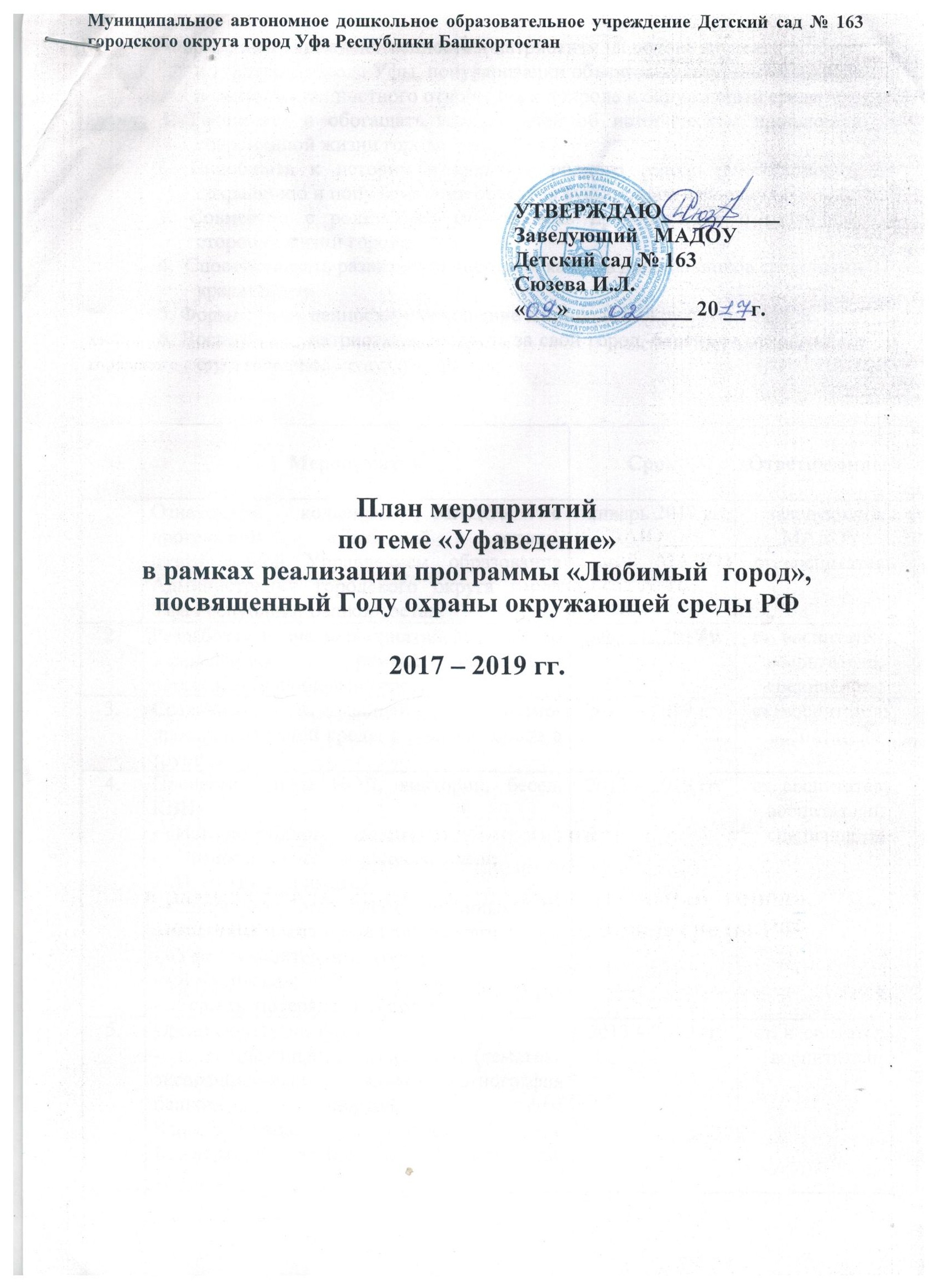 Цель:       Формировать гражданственность и патриотизм на основе изучения истории и культуры города Уфы, популяризации объектов культурного наследия и привития ценностного отношения к природе и окружающей среде.Задачи: 1. Расширять и обогащать знания детей об историческом прошлом и современной жизни города Уфы.                2. Приобщать к истории и культуре родного города, способствовать сохранению и популяризации объектов культурного наследия.                3. Совместно с родителями формировать представление о различных сторонах жизни города.                4.  Способствовать развитию личностных качеств дошкольников средствами краеведения.                5. Формировать ценностное отношение к природе и окружающей среде.                6. Воспитывать патриотизм, гордость за свой город, бережное отношение к его наследию.№ п/пМероприятияСрокОтветственный1.Ознакомить коллектив МАДОУ с программой «Любимый город», разработанной Управлением образования Администрации городского округа город Уфа Республики Башкортостан.январь 2017 г.заведующий МАДОУ, ст. воспитатель2.Разработка плана мероприятий МАДОУ по Уфаведению в рамках реализации программы «Любимый город»февраль 2017 г.ст. воспитатель,воспитатели, специалисты3.Создание развивающей предметно-пространственной среды о родном городе в группах2017 – 2019 гг.ст. воспитатель, воспитатели4.Провести циклы НОД, викторин, бесед, КВН:- «История родного города»;- «Интересные уголки родного края»;- «Известные уфимцы»;- «Природные богатства моей Родины»;- «Растения и животные родного края»;- «Уфа – удивительный город»;- «Я – уфимец»;- «Если ты потерялся в городе».2017 – 2019 гг.ст. воспитатель, воспитатели, специалисты5.Организовать экскурсии:- в Национальный музей РБ (тематика экспозиционных залов: этнография башкирского народа, ландшафты Башкортостана, образ Салавата Юлаева, Башкортостан в годы ВОВ, Башкортостан сегодня);- в Башкирский государственный музей им. М.В. Нестерова;- Республиканский историко-культурный музей - заповедник;- в музей археологии и этнографии;- музей леса;- Республиканский музей боевой и трудовой славы;2017 – 2019 гг.ст. воспитатель, воспитатели6.Оформить выставки детских работ:- «Мы на прогулке по городу»;- «Достопримечательности родного города»;- «Гордимся тобой наш город».2017 г.2018 г.2019 гст. воспитатель, воспитатели7.Виртуальные экскурсии: «Как Уфа строилась»; «Загадки старой Уфы»;«Уфа – мой дом» июнь 2017 г.июнь 2018 г.июнь 2019 г. ст. воспитатель, воспитатели8.Конкурс любительских фотографий по временам года- «Уфа весной»;- «Уфа осенняя;- «Уфа зимняя».2017 – 2019 гг.ст. воспитатель, воспитатели9.Создание вкладки на сайте ДОУ по теме «Уфаведение»февраль 2017 г.ст. воспитатель10.Оформить в холле детского сада информационный стенд «Уфа: вчера, сегодня, завтра».март 2017 г.ст. воспитатель11.Музыкально-познавательное развлечение «Наш красочный, цветной Октябрьский район».март2017-2019 гг.ст. воспитатель, воспитатели, специалисты12.Физкультурный досуг «Путешествие по улицам моего города»август 2017-2019 гг.ст. воспитатель, воспитатели, специалисты13.Квест – игра «Уфаведы» в группах детей старшего дошкольного возраста.ноябрь2017 – 2019 гг.ст. воспитатель, воспитатели,специалисты14.Музыкально-физкультурное развлечение «День рождения города Уфы»;июнь2017 – 2019 гг.муз. рук-ли, воспитатели15.Игра-викторина для педагогов «Знатоки Уфы»апрель 2018 г.ст. воспитатель,воспитатели16.Конкурс чтецов об Уфе среди старших дошкольников, приуроченный ко Дню Республикиоктябрь 2017 – 2019 гг.ст. воспитатель, воспитатели17.Конкурс участков «Уфа в миниатюре»август – сентябрь 2017 г.ст. воспитатель, воспитатели18.Акции «Чистый город»«Экологический субботник»Постояннозаведующий,старший воспитатель, воспитатели19.Акции: «Посади дерево, разбей клумбу»;             «День Земли»май-апрель2017 – 2019 гг.ст. воспитатель, воспитатели,специалисты20.Создание макета «Улица, на которой я живу»май 2019 г.ст. воспитатель, воспитателиМетодическая работаМетодическая работаМетодическая работаМетодическая работа1.Консультация «Организация развивающей предметно-пространственной среды в группах как средства  приобщения детей к истории и культуре родного города».февраль2017 г.ст. воспитатель2.Пополнение развивающей предметно-пространственной среды  групп новыми экспонатами, рассказывающими о родном городе.2017 – 2019 гг.ст. воспитатель, воспитатели3.Консультация для молодых воспитателей: «Планирование работы по ознакомлению дошкольников с родным городом через различные виды деятельности».март 2017 – 2019 гг.ст. воспитатель4.Консультация «Ознакомление дошкольников с символикой города, Республики».апрель 2017 г.ст. воспитатель,воспитатели5.Консультация «Уфа в творчестве поэтов и художников». октябрь2017 г.ст. воспитатель,воспитатели6.Консультация «Использование потенциала семьи в работе по патриотическому воспитанию дошкольников».январь2018 г.ст. воспитатель7.Семинар – практикум «Формирование у дошкольников патриотизма, бережного отношения к наследию родного города через организацию кружковой работы».март2018 г.ст. воспитатель,воспитатели группы с изучением башкирского языка «Родничок»8.Создание экологической тропы «Природа родного края»апрель 2018 г.ст. воспитатель, воспитатели9.Конкурс на лучшую методическую разработку «Путешествие по Уфе»ноябрь 2017 г.ст. воспитатель,воспитатели10.Конкурс проектов среди педагогов ДОУ    «Уфа и великие уфимцы»«Достопримечательности Уфы»ноябрь 2018 г.ноябрь 2019 г.ст. воспитатель,воспитатели11.Консультация «Дидактические игры как средство ознакомления дошкольников с историей и культурой родного города».март2019 г.воспитатели группы с изучением башкирского языка «Родничок»12.Создание методической разработки «Уфимская азбука для дошкольников»2017-2019 гг.ст. воспитатель, воспитатели,специалисты13.Создание мультимедийных презентаций «Уфа – как много в этом слове»2017 – 2019 гг.ст. воспитатель, воспитатели,специалисты14.Семинар – практикум «Родной свой край люби и знай». февраль 2019 г.ст. воспитатель, воспитатели,специалистыРабота с родителямиРабота с родителямиРабота с родителямиРабота с родителями1.Консультации - «Как знакомить дошкольников с родным городом»;- «Мой город – мой дом»;- «Семейный маршрут выходного дня»;-«Воспитание любви к родному городу через культурно-историческое наследие»;-«Нравственное воспитание детей посредством народной культуры»;- «Любовь к земле родится в сердце».2017-2019 гг.воспитатели2.Конкурс книжек-малышек из серии «Уфа для дошкольников в картинках».май-июнь 2019 г.ст. воспитатель, воспитатели3.Конкурс фото-коллажей - «Любимые места моей семьи в городе».май 2018 г.ст. воспитатель, воспитатели4.Участие в акциях: «День Земли»«Чистый город»«Посади дерево, разбей клумбу»;«День защиты животных».постоянно22 апреля2017 – 2019 гг.май2017 – 2019 гг.4 октября2017-2019 гг.ст. воспитатель, воспитатели5.Конкурс арт-объектов для клумб из бросового материала «Украшаем детский сад».апрель2017-2019 гг.ст. воспитатель,воспитатели6.Разработка пеших маршрутов-экскурсий  выходного дня.2017 – 2019 гг.ст. воспитатель, воспитатели7.Создание семейной видеопрезентации «Любимые уголки нашего города»май 2019 г.ст. воспитатель, воспитателиКонтроль и руководствоКонтроль и руководствоКонтроль и руководствоКонтроль и руководство1.Планирование работы по формированию знаний об истории и культуре родного города в группах.систематическист. воспитатель,воспитатели2.Предметно-развивающая среда групп, необходимая для ознакомления дошкольников с родным городом, его историей и традициями.2017 – 2019 гг.ст. воспитатель,воспитатели3.Подготовка и проведение экскурсий. январь, апрель, октябрь2017 – 2019 гг.ст. воспитатель4.Уровень знаний детей старшего дошкольного возраста по разделу «Уфаведение»май2017 – 2019 гг.ст. воспитатель, воспитатели.5.Использование дидактических игр по экологии для ознакомления дошкольников с природой родного края2017 г.ст. воспитатель, воспитатели6.Проведение тематических праздников и развлечений.2017 – 2019 гг.ст. воспитатель,воспитатели,специалистыАдминистративно - хозяйственная работаАдминистративно - хозяйственная работаАдминистративно - хозяйственная работаАдминистративно - хозяйственная работа1.Приобрести: литературу познавательного характера, репродукции картин башкирских художников, наборы открыток с видами Уфы. 2017 – 2019 гг.ст. воспитатель2.Пополнение экспонатами мини-музея и предметно-развивающей среды групп.2017 – 2019 гг.ст. воспитатель, воспитатели3.Приобрести стенд «Уфа: вчера, сегодня, завтра».март2017 г.Заместитель заведующего по АХЧ4.Согласовать выделение автобуса для выезда  детей на экскурсии.2017 – 2019 гг.ст. воспитатель, воспитатели5.Оснащение медиатеки МАДОУ по теме «Уфаведение».2017-2019 гг.ст. воспитатель